BBaptist Union of Western Australia Lands Act 1941Portfolio:Attorney GeneralAgency:Department of JusticeBaptist Union of Western Australia Lands Act 19411941/003 (5 Geo. VI No. 3)25 Sep 194125 Sep 1941Reprinted as at 5 Oct 2001 Reprinted as at 5 Oct 2001 Reprinted as at 5 Oct 2001 Reprinted as at 5 Oct 2001 Standardisation of Formatting Act 2010 s. 512010/01928 Jun 201011 Sep 2010 (see s. 2(b) and Gazette 10 Sep 2010 p. 4341)Reprint 2 as at 6 Feb 2015 Reprint 2 as at 6 Feb 2015 Reprint 2 as at 6 Feb 2015 Reprint 2 as at 6 Feb 2015 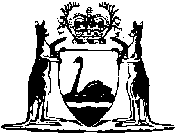 